       Einladung zur Landesgruppenzuchtschau am 19.Juli 2015 in St.Ingbert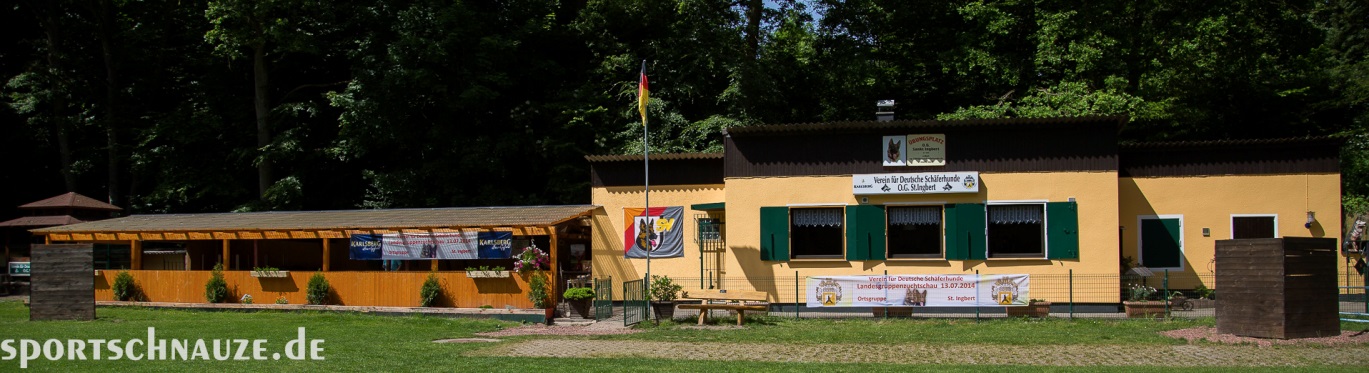 